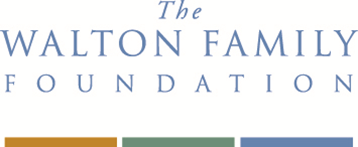 School Startup Grant RecipientsFinancial and Narrative Report FormGrant #:			School Name:		 Name (if applicable):									Address:												City: 							 State:			 Zip:			Contact: 						 Title/Position: 					Phone:						Email:							Date of Grant:												Amount of Grant:											Month/Year School Opened: 		______  Current School Year Total Enrollment: 			I.	Use of Grant FundsPlease provide a brief accounting of how your grant has been expended. Please also indicate how you intended to disburse any unexpended funds:  I hereby certify that the above and attached statements are true and accurate:Board Member Signature 							DatePlease return all pages via e-mail:The Walton Family Foundation, Inc. E-Mail: EdReform@wffmail.comItemAmount ApprovedAmount ExpendedPurpose Expended Funds SubtotalIf applicableItemAmount ApprovedAmount to be ExpendedPurposeUnexpended Funds SubtotalIf applicableTotal